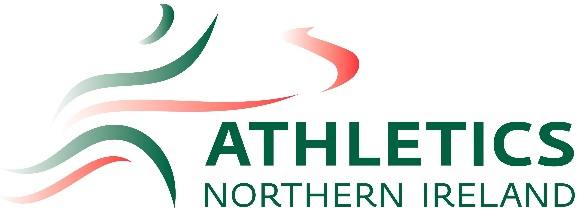 Team Trophy 2024  Sunday 26th May 2024Provisional TimetableTrackTrackFieldField11.00am400mH MenMen’s DiscusWomen’s Long Jump11.10am400mH Women11.30am100m Men11.40am100m WomenWomen’s DiscusWomen’s High Jump12.05pm800m Men 12.10pm800m Women12.30pm100m Women HurdlesMen’s Triple Jump12.40pm110m Hurdles Men12.50pm400m Women1.15pm400m MenMen’s JavelinWomen’s Shot Put1.30pm1.40pm3000m Men1.50pm2.00pm3000m WomenMen’s Shot Put2.10pmWomen’s Javelin2.20pm200m MenMen’s High Jump2.30pm200m Women2.50pm1500m MenMen’s HammerWomen’s Triple Jump3.10pm1500m Women3.20pm4x100m WomenMen’s Long Jump3.30pm 4x100m MenWomen’s Hammer3.40pm4x400m Men3.55pm4x400m Women